Présentation	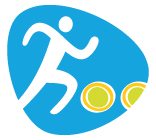 Titre : Loto humainAnnée(s) de scolarité concernée(s) : 1P à 8PDurée estimée : Entre 10 et 15 minutes par partie en fonction du degré.Résumé :Au lieu de placer des jetons sur les cartes du loto, cette fois, ce sont les élèves qui tiennent le rôle des jetons.Éparpillés sur le sol de la salle de jeux ou de la salle de gymnastique, les nombres ou les calculs sont mis dans des fourres et sont scotchés.Les élèves forment deux équipes et à l’annonce d’un nombre ou d’un calcul, ils doivent trouver l’emplacement correspondant et surtout être le premier à y parvenir.Le premier arrivé reste sur place tandis que l’adversaire est éliminé de la partie.L’équipe gagnante est celle qui comptabilise le plus de membres sur le jeu.Énoncé élève“Sois prêt au départ, ouvre bien tes oreilles et surtout sois le premier à te rendre sur le bon emplacement sinon tu seras éliminé”Commentaires pour l’enseignant-eTitre : Le loto humainAnnée(s) de scolarité concernée(s) (+ filière(s))1P à 8PLien avec une activité sportiveAfin de remporter le point, il est nécessaire de courirObjectif(s) / apprentissage(s) visé(s) (+ références au plan d’études)MSN 12-15- Etre capable de passer du mot-nombre (oral) à son écriture chiffrée et inversement.MSN 13-15- Maîtriser le répertoire mémorisé 0+0 à 9+9-Utiliser des procédures de calcul réfléchi pour effectuer de manière efficace une addition, une soustraction (4P) une multiplication ou une division (6P)MSN 2e cycle-Compter et décompter de 1 en 1, de 10 en 10 et de 100 en 100 à partir d’un nombre donné (6P)-Maîtriser les répertoires mémorisés de 0 – 0, à 19 – 9 et de 0 x 0 à 9 x 9 (6P)Matériel - des feuilles de papier de couleur ;- des fourres transparentes A4 (même nombre que le nombre de feuilles colorées) ;- du scotch- des sautoirs de deux couleurs différentes ;- deux cerceaux- la liste des nombres ou calculs qui seront dit par l'enseignant (juste pour l'enseignant!)En 1P et 2P, inscrire sur les feuilles colorées des nombres allant de 0 à….  (un nombre par feuille) ;En 3Pet 4P, inscrire sur les feuilles colorées des nombres allant de 0 à…. (un nombre par feuille) ou les résultats des calculs : additions, soustractions (un par feuille)Entre 5P et 8P, inscrire sur les feuilles colorées des nombres allant de 0 à…. (un nombre par feuille) ou les résultats des différents calculs : additions, soustractions, multiplications, multiplications de nombres décimaux simples, division, fractions, … (un par feuille)Pour tous les degrés: Les nombres ainsi que la quantité de nombres, ou de calculs, est déterminé par l’enseignant au moment de la préparation de l’activité. L’enseignant place les fourres dans la salle de manière non structurée.Il est important de préciser que les élèves ne disposent pas de papier et crayon pour effectuer les calculs.Lieu de l’activité- 1P à 3P en salle de jeu- 4P à 8P en salle de gymEn cas de beau temps, l’activité peut également se dérouler dans le préau de l’école.Durée estiméeLa partie peut durer entre 5 et 15 minutes.Proposition de déroulementEn classe entière, en deux groupesL’enseignant distribue les sautoirs une fois que les deux groupes sont composés-« Je vais vous dire un nombre (un calcul ou un résultat de calcul) et le premier des deux équipes qui le trouve (trouve le résultat ou le calcul), fait le pion et fait remporter un point à son équipeGestion de l’activité 	L’enseignante fait deux groupes d’élèves qui se placent en file indienne derrière une ligne à une bonne distance des premières fourres (que les élèves ne puissent pas lire les nombres ou calculs inscrits).L’enseignant-e a précédemment établi une liste de nombres ou de calculs qui énoncera lors de l’activité. Une fois que les deux élèves sont partis, le seul gagnant valable est celui qui est arrivé en premier au point d’arrivée, ou en cas de doute, celui qui aura la plus grande partie de son corps sur la fourre.Eléments de différenciationPour les élèves ayant plus de difficultés, leur faire faire le tour de la salle, afin qu’ils aient déjà une idée de la place de certains chiffres ou calculs;Énoncer un nombre ou un calcul adapté aux élèves en difficultés;Positionner les élèves en difficultés sur l’arrière de la file, ils auront ainsi moins de choix lors de leur passage, étant donné qu’un certain nombre d’emplacements seront déjà occupés par d’autres élèves.Analyse a priori de l'activitéVariables didactiquesFaire plusieurs équipes;Mettre des feuilles de couleurs différentes;Mettre plus de feuilles que de nombres ou calculs énoncés;Mettre les mêmes nombres ou calculs sur plusieurs feuilles mais de couleurs différentes et énoncer un nombre ou calcul ainsi que la couleur de la feuille. Les élèves ont ainsi deux éléments à prendre en compte);Faire énoncer les nombres/calculs par un élève de la classe;Donner plusieurs sautoirs aux élèves et leur faire faire plusieurs passages, ils ne font plus les pions mais posent leur sautoirs et reviennent se mettre dans leur équipe;ProcéduresLes élèves vont passer vers toutes les feuilles pour trouver la réponse.Certains risquent de circuler dans toute la salle en passant plusieurs fois devant les mêmes feuilles et ne pas découvrir Variantes et/ou développements possiblesEn 1P-2P- Placer plus de nombres que ceux énoncés.- Disposer les nombres dans tous les sens et dans toute la salle- Utiliser des symboles (objets, dés, doigts,…) à la place des nombres- Utiliser les formes géométriques au lieu des nombres- Trouver le nombre qui suit ou qui précèdeEn 3P-4P - Placer plus de nombres ou résultats de calcul que ceux énoncés- Disposer les nombres dans tous les sens et dans toute la salle- Ecrire les calculs sur les feuilles et l'enseignant énonce que le résultat du calcul- Énoncer une suite de nombres (par exemple +3) et les élèves doivent trouver le nombre suivant- Trouver le nombre qui précède ou qui suit- Trouver la décomposition en unité et en dizaine d’un nombre donné oralement- Trouver le nombre en ajoutant ou en enlevant X unités ou X dizainesEntre 5P et 8P- Placer plus de nombres ou résultats de calcul que ceux énoncés- Disposer les nombres dans tous les sens et dans toute la salle- Énoncer un problème mathématique simple et les élèves doivent trouver la réponse- Ecrire les calculs sur les feuilles et l'enseignant énonce que le résultat du calcul- Donner des propriétés géométriques et les élèves doivent retrouver la bonne forme.- Énoncer une forme et les élèves doivent retrouver les propriétés géométriques